В Нытвенском районе на базе МАДОУ детского сада №4 прошел муниципальный этап робототехнического конкурса дошкольных образовательных организаций в рамках проведения Всероссийского робототехнического форума дошкольных образовательных организаций «ИКаРёнок» сезона 2019-2020 года.Тема соревнований «Инженерные кадры России» сезона 2019 – 2020 года «Интеллектуальная собственность и изобретательство»: «Город мастеров».Ребятам в ходе конкурса предстояло представить и защитить творческий проект на тему «Производство и профессии будущего» .Также дошкольники соревновались в командном выполнение заданий «Мы – изобретатели!», направленных на развитие конструктивных навыков, внимания, памяти, логического мышления, творческого воображения, умения работать в команде. А руководители команд представили «Инженерную книгу» Победителями муниципального этапа робототехнического конкурса дошкольных образовательных организаций Нытвенского муниципального района стали команды:1 место - МБДОУ детский сад «Березка» п. Уральский проект «Роботизированный электрозаправочный комплекс» 2 место - МБДОУ ЦРР детский сад №16 проект «Ложка-царица стола»3 место - МБОУ Григорьевская СОШ структурное подразделение детский сад «Петушок»  проект «It – мельница».         Победителям мы желаем удачи на межмуниципальном этапе конкурса, который совсем скоро состоится в г. Перми.Наталья Кичева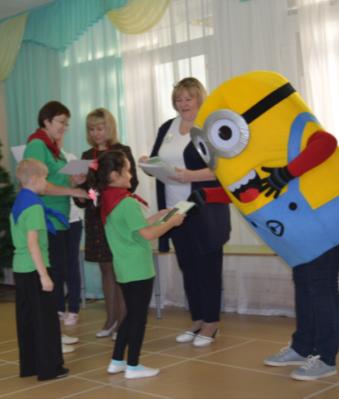 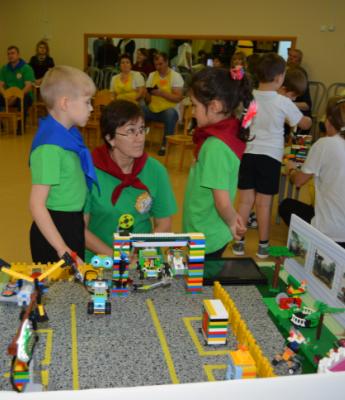 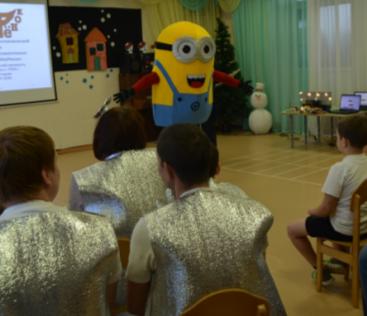 